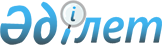 О внесении изменения в решение Байганинского районного маслихата "Об утверждении бюджета Культабанского сельского округа на 2022-2024 годы" от 28 декабря 2021 года № 106
					
			С истёкшим сроком
			
			
		
					Решение Байганинского районного маслихата Актюбинской области от 31 марта 2022 года № 127. Прекращено действие в связи с истечением срока
      Байганинский районный маслихат РЕШИЛ:
      1. Внести в решение Байганинского районного маслихата "Об утверждении бюджета Культабанского сельского округа на 2022-2024 годы" от 28 декабря 2021 года № 106 (зарегистрированное в реестре государственной регистрации нормативных правовых актов за № 162742) следующее изменение:
      пункт 1 изложить в новой редакции:
      "1. Утвердить бюджет Культабанского сельского округа на 2022-2024 годы согласно приложениям 1, 2 и 3 соответственно, в том числе на 2022 год в следующих обьемах: 
      1) доходы – 40 820,5 тысяч тенге, в том числе: 
      налоговые поступления – 3 032 тысяч тенге; 
      неналоговые поступления – 0 тенге; 
      поступления от продажи основного капитала – 0 тенге; 
      поступления трансфертов – 37 788,5 тысяч тенге; 
      2) затраты – 40 820,5 тысяч тенге; 
      3) чистое бюджетное кредитование – 0 тенге, в том числе: 
      бюджетные кредиты – 0 тенге; 
      погашение бюджетных кредитов – 0 тенге; 
      4) сальдо по операциям с финансовыми активами – 0 тенге, в том числе: приобретение финансовых активов – 0 тенге; 
      поступления от продажи финансовых активов государства – 0 тенге; 
      5) дефицит бюджета (профицит) – 0 тенге; 
      6) финансирование дефицита бюджета (использование профицита) – 0 тенге, в том числе: 
      поступление займов – 0 тенге; 
      погашение займов – 0 тенге; 
      используемые остатки бюджетных средств – 0 тенге.".
      2. Приложение 1 к указанному решению изложить в новой редакции согласно приложению к настоящему решению.
      3. Настоящее решение вводится в действие с 1 января 2022 года. Бюджет Культабанского сельского округа на 2022 год
					© 2012. РГП на ПХВ «Институт законодательства и правовой информации Республики Казахстан» Министерства юстиции Республики Казахстан
				
      Секретарь Байганинского районного маслихата 

Е. Копжасаров
Приложение к решению 
Байганинского районного 
маслихата от 31 марта 2022 года 
№ 127Приложение 1 к решению 
Байганинского районного 
маслихата от 28 декабря 2021 
года № 106
Категория
Категория
Категория
Категория
Сумма (тысяч тенге)
Класс
Класс
Класс
Сумма (тысяч тенге)
Подкласс
Подкласс
Сумма (тысяч тенге)
Наименование
Сумма (тысяч тенге)
I. ДОХОДЫ
40 820,5
1
Налоговые поступления
3 032
04
Налоги на собственность
2 804
1
Hалоги на имущество
185
4
Hалог на транспортные средства
2 619
05
Внутренние налоги на товары, работы и услуги
228
3
Поступления за использование природных и других ресурсов
228
4
Поступления трансфертов
37 788,5
02
Трансферты из вышестоящих органов государственного управления
37 788,5
3
Трансферты из районного (города областного значения) бюджета
37 788,5
Функциональная группа
Функциональная группа
Функциональная группа
Функциональная группа
Функциональная группа
Сумма (тысяч тенге)
Функциональная подгруппа
Функциональная подгруппа
Функциональная подгруппа
Функциональная подгруппа
Сумма (тысяч тенге)
Администратор бюджетных программ
Администратор бюджетных программ
Администратор бюджетных программ
Сумма (тысяч тенге)
Программа
Программа
Сумма (тысяч тенге)
Наименование
Сумма (тысяч тенге)
II. ЗАТРАТЫ
40 820,5
01
Государственные услуги общего характера
37 077,5
1
Представительные, исполнительные и другие органы, выполняющие общие функции государственного управления
37 077,5
124
Аппарат акима города районного значения, села, поселка, сельского округа
37 077,5
001
Услуги по обеспечению деятельности акима города районного значения, села, поселка, сельского округа
37 077,5
07 
Жилищно-коммунальное хозяйство
3 743
2
Коммунальное хозяйство
1 530
124
Аппарат акима города районного значения, села, поселка, сельского округа
1 530
014
Организация водоснабжения населенных пунктов
1 530
3 
Благоустройство населенных пунктов
2 213
124
Аппарат акима города районного значения, села, поселка, сельского округа
2 213
008
Освещение улиц населенных пунктов
1 346
009
Обеспечение санитарии населенных пунктов
395
011
Благоустройство и озеленение населенных пунктов
472
ІII. ЧИСТОЕ БЮДЖЕТНОЕ КРЕДИТОВАНИЕ
0
IV. Сальдо по операциям с финансовыми активами
0
V. Дефицит (профицит) бюджета
0
VI. Финансирование дефицита (использование профицита) бюджета
0
Категория
Категория
Категория
Категория
Категория
Сумма (тысяч тенге)
класс
класс
класс
класс
Сумма (тысяч тенге)
подкласс
подкласс
подкласс
Сумма (тысяч тенге)
Наименование
Сумма (тысяч тенге)
8
Используемые остатки бюджетных средств
0
01
Остатки бюджетных средств
0
1
Свободные остатки бюджетных средств
0